NeptunHotel: Apollo 3*Valabile pentru sejururi de minim 3 nopti. Tarifele sunt pe camera pe noapte.Cazare + MIC DEJUNMIC DEJUN+PRANZ/CINAMIC DEJUN+PRANZ+CINALa camerele Superior tarifele sunt pentru 2 persoane sau o persoana indiferent de varsta.La Apartamente tarifele sunt pentru 4 persoane: 2 adulti cu 2 copii pana in 18 ani.In cazul in care sunt 3 sau 4 adulti, se adauga un extra de 55 de lei/zi/pers adulta peste 18 ani. *nu se aplica discounul EBMicul dejun, pranzul si cina sunt bufet suedez.EARLY BOOKING 2 pana la 30.04.2020 – 10%. Nu se aplica in perioada 24.07.2020-22.08.2020.Rezervarile Early-booking se achita in maxim 5 zile de la data facturii.POLITICI COPII SI PATURI SUPLIMENTARE:Cazarea este gratuita pentru un copil pana in 5 ani care foloseste acelasi pat cu parintii. Pentru un copil intre 6-11ani, care foloseste acelasi pat cu parintiii se achita micul dejun.Pentru copiii de peste 12 ani este obligatoriu patul suplimentar. In caz ca sunt 2 copii in camera (indiferent de varsta) este obligatoriu patul suplimentar si achitarea micului dejun pentru ambii copii.Cost pat suplimentar: 70 lei/zi.*La P.S. este tarif fix, nu se aplica discountul EB.Informatii importante de a se comunica turistilor sau pe voucher:Rezervarile achitate in avans indiferent de procent sunt nerambursabile.Check-in-ul se face de la ora 14.00 si de la ora 18:00 in perioada 12.07-25.08. In cazul in care exista disponibilitate se poate face cazarea mai devreme.Check-out: pana la ora 12:00.Late check-out doar daca nu este rezervata camera: intre orele 12-14 se achita la receptie 50 Lei, intre orele 14-16 se achita suma de 100 Lei, iar dupa ora 16 se achita tariful aferent ultimei nopti de cazare din sejur (fara mic dejun).Se avizeaza receptia cu o cel putin o zi inainte si doar dupa plata este confirmat Late C/O.Accesul la piscina este in limita locurilor disponibile.Apartamentele beneficiaza de pat matrimonial in camera si canapea extensibila in camera de zi.Superior/Apartamente: TV LCD cu canale HD, mini racitor, A/C, parchet laminat, bai renovate.Pastrari valori, camera bagaje.Parcare auto, in limita locurilor disponibile.Internet wireless gratuit in spatiile comune si in camere.Program masa: mic dejun 7:30-10:00; pranz 12:00-15:00; cina 18:00-21:00TIP CAMERA29.0511.0612.0625.0626.0609.0710.0723.0724.0706.0807.0822.0823.0830.0831.0806.0907.0913.09SUPERIOR(cu balcon)149187231281341363341226149SUPERIOR-PARTER(fara balcon)116160215253319336319198116APARTAMENT297336374424473506473369297TIP CAMERA29.0511.0612.0625.0626.0609.0710.0723.0724.0706.0807.0822.0823.0830.0831.0806.0907.0913.09SUPERIOR(cu balcon)270308352402462484462347270SUPERIOR-PARTER(fara balcon)237281336374440457440319237APARTAMENT473512550600649682649545473TIP CAMERA29.0511.0612.0625.0626.0609.0710.0723.0724.0706.0807.0822.0823.0830.0831.0806.0907.0913.09SUPERIOR(cu balcon)369418451501561583561446369SUPERIOR-PARTER(fara balcon)336391435473539556539418336APARTAMENT594633671721770803770666594MICUL DEJUNCINA/PRANZCINA+PRANZ0-5 ANI – GRATIS0-5 ANI – GRATIS0-5 ANI – GRATIS6-11 ANI – 15 LEI6-11 ANI – 25 LEI6-11 ANI – 45 LEI12+ – 20 LEI12+ – 55 LEI12+ – 100 LEI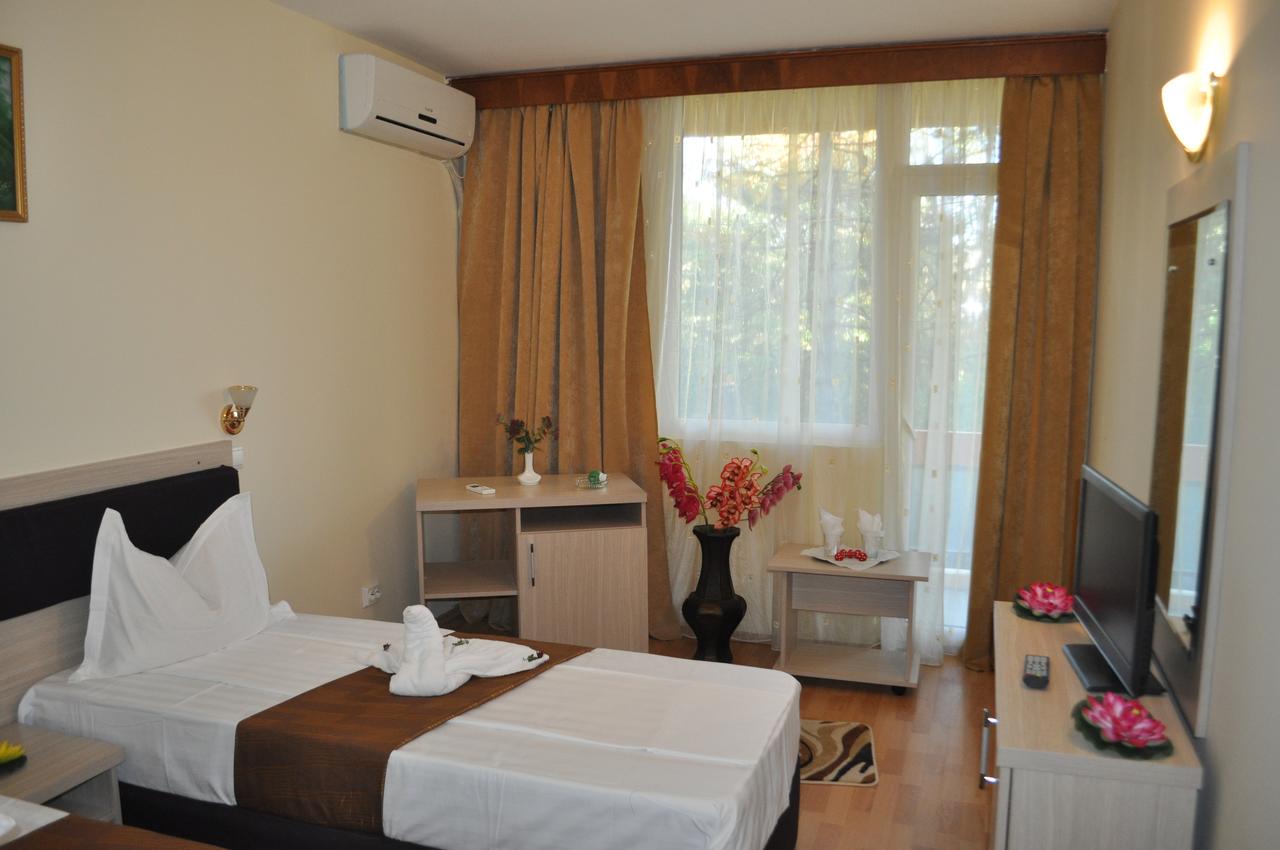 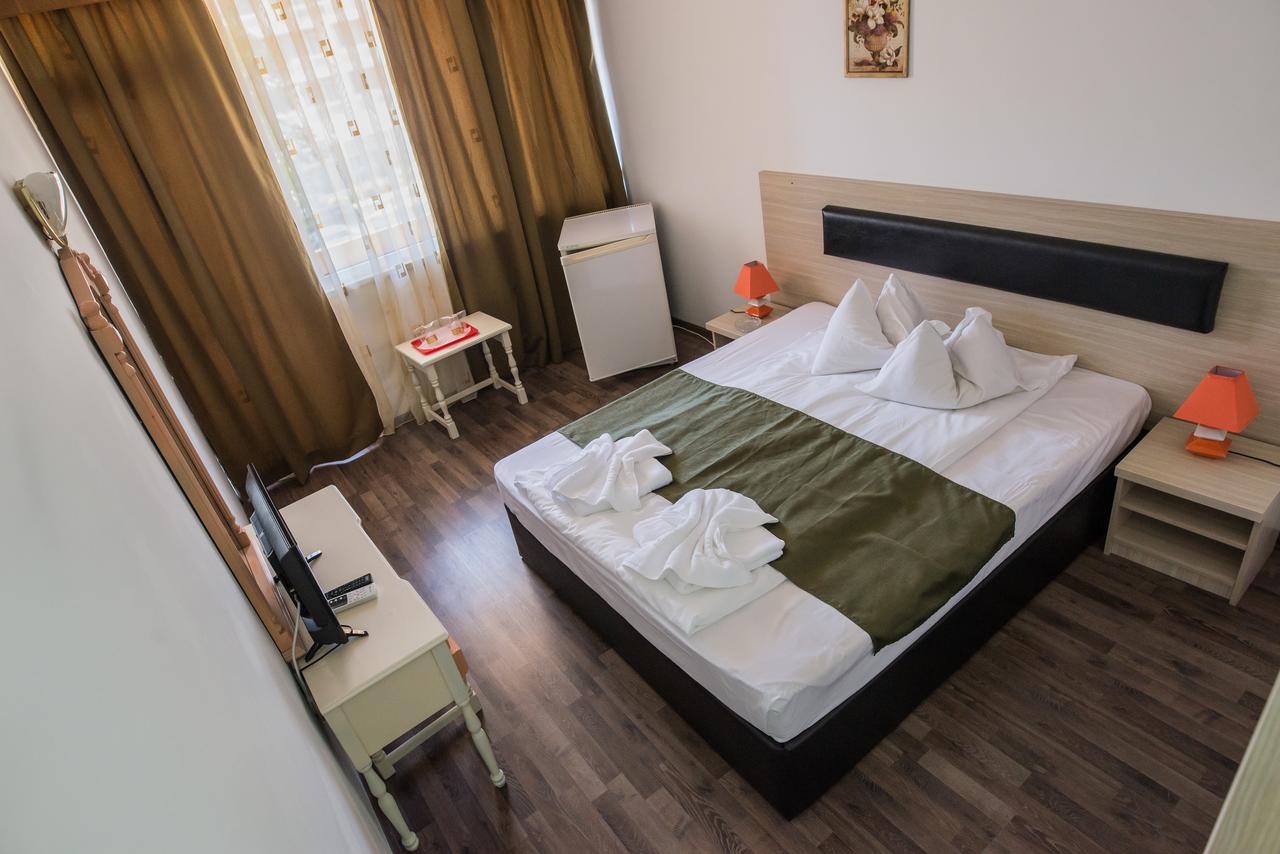 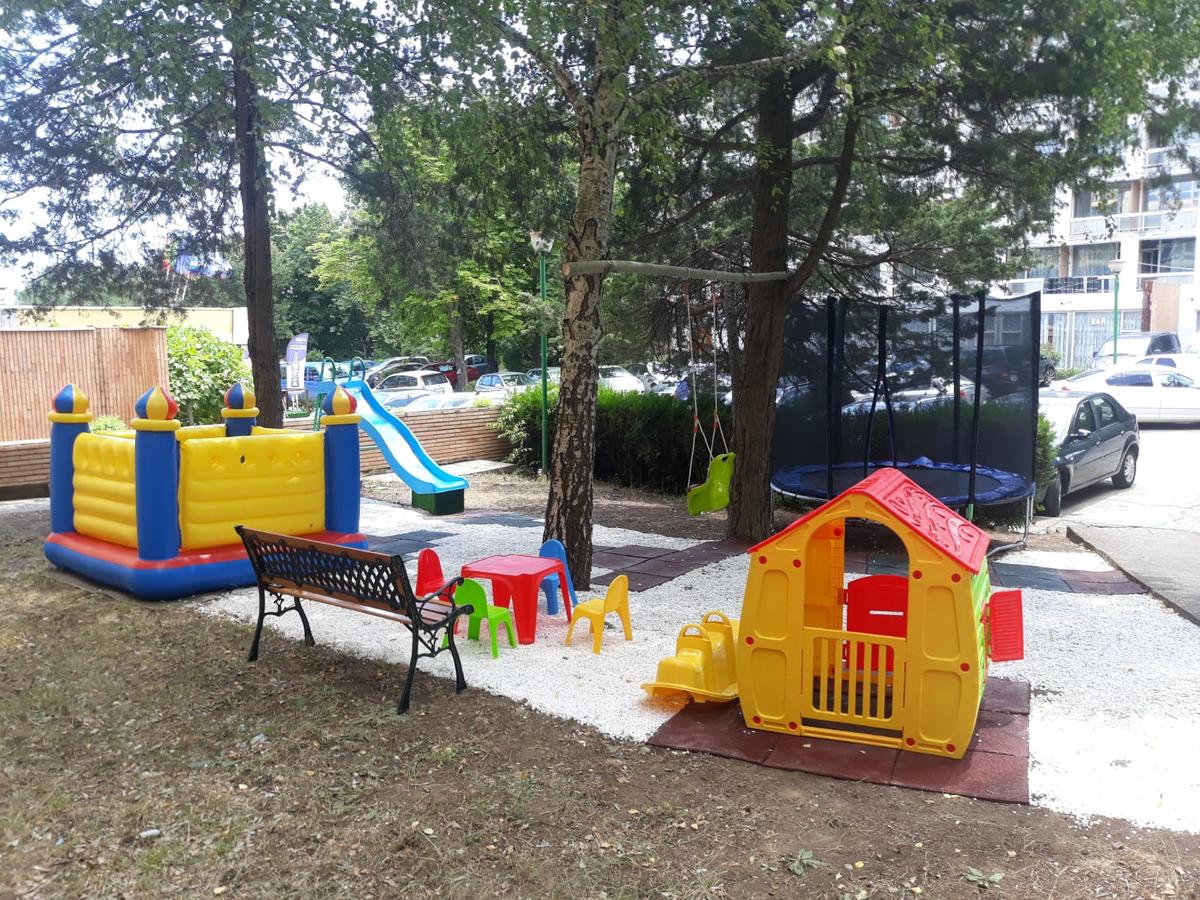 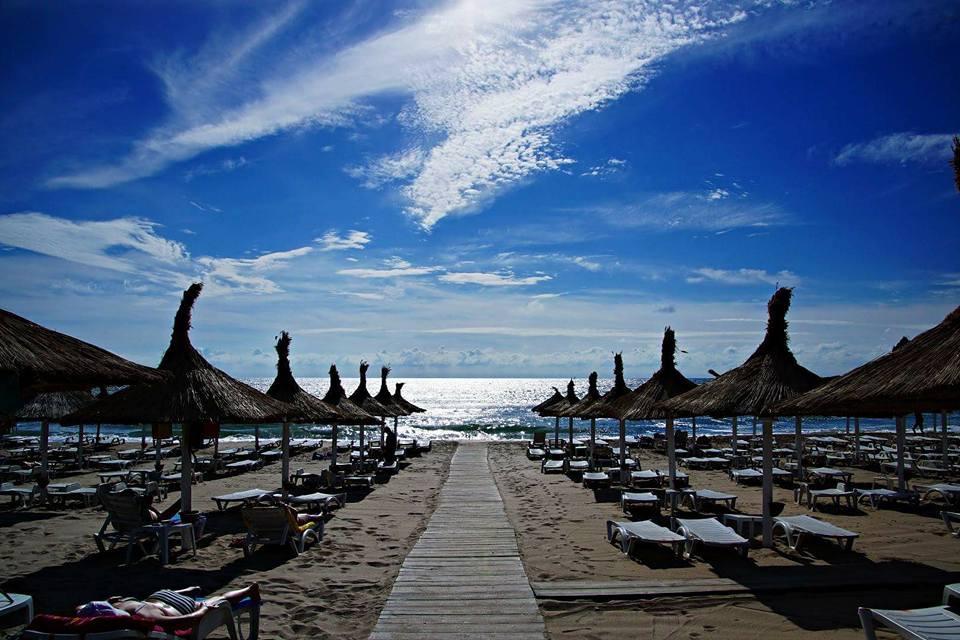 